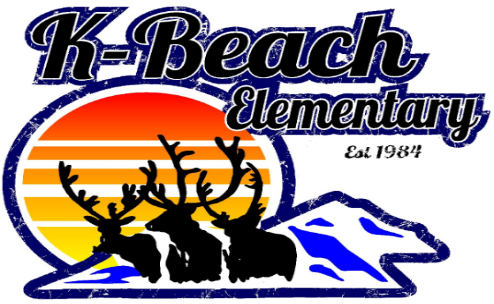     The mission of the Kenai Peninsula Borough School District is to empower all learners to positively shape their futures.AGENDAAreas of focus during break out session:Principal/Assistant PrincipalFinalization of class listsClass schedules emailed to Mrs. Van Slyke, Mrs. Kvamme, Mrs. Bynum, Mr. Bultsma, and SpEd Department. Master Schedule and WIN Time PlanPertinent information for the start of the yearSpEd DepartmentIdentification of SpEd studentsHighlights of IEPsHighlights of behaviorsScheduling arrangements and suggestionsTimePresentation7:30-8:008:00-8:308:30-9:309:30-9:459:45-10:1510:15-10:3010:30-12:0012:00-1:001:00-3:00Coffee, Snacks, and ConversationCertified Teacher EvaluationPBIS – All Staff – Please bring colored PBIS foldersBreakCertified Only: Staff Handbook - bring phone or laptopBreakGrade Level Rotations/Work Time/Mandatory TrainingsLunch (on your own)Grade Level Rotations/Work Time/Mandatory Trainings10:30-11:0011:00-11:3011:30-12:001:00-1:301:30-2:002:00-2:302:30-3:00PrincipalMrs. Van Slyke’s OfficeK123456SpED(Respective SpEd rooms)3456K12